ST NICOLAS CHURCH, NEWBURY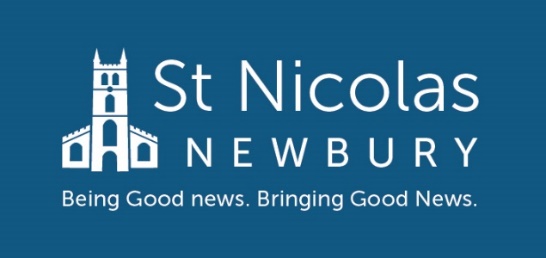 CHILDREN’S MINISTER 5-11s
APPLICATION FORM 
Deadline for applications: Monday 25th March 2024, 5pmIf you would like an informal conversation about this post, prior to application, please contact Revd Will Hunter Smart: 01635 285 710 or will@st-nics.org or Revd Joy Mawdesley: 07786 106636 or joy@st-nics.orgPlease email your completed application to libby@st-nics.org:
Libby Lake (PA to the Rector)St Nicolas Church HallWest MillsNewburyRG14 5HG1. PERSONAL DETAILSNAME:ADDRESS:MOBILE PHONE:LAND LINE: EMAIL:Are there any restrictions on your being resident or being employed in the UK?Yes   □	No   □If yes, please give full details on a separate sheet of paper.2. EDUCATION AND TRAININGPlease list briefly your education and training.  3. EMPLOYMENT AND OTHER RESPONSIBILITIESPlease list your church and/or secular employment history, giving dates with month and year, and account for any gaps in employment. Please also include any relevant voluntary work.4. CHRISTIAN FAITHPlease describe briefly how you became a Christian and the significant influences in your on-going growth as a Christian.5. EXPERIENCE, KNOWLEDGE AND SKILLSPlease give details of the experience, knowledge and skills that you could bring to this post. 6. ENTHUSIASM AND VISION FOR THE POSTPlease tell us why you would like to work at St Nicolas Church as a Children’s Minister.7. ADDITIONAL INFORMATION7.1 Applications from people with disabilities, or those with health problems, who meet the essential criteria are welcome and will be given full consideration. Please tell us about any medical conditions or disabilities that may affect your ability to carry out this job. Additionally, please tell us about any aids or assistance that might help you if we invite you to interview and if we were to offer you this job.  7.2 Have you ever been convicted of a criminal offence, other than a spent conviction under the Rehabilitation of Offenders Act 1974? Yes   □	No   □If yes, please give full details on a separate sheet of paper.8. REFERENCESPlease give the name and contact details of two referees. One of these should be a current (or recent) employer, and one should be a church leader or Christian friend who can comment on your character and spiritual journey to date. We will only take up references for shortlisted candidates.First Referee   Name:Position:Contact details (including email address):Relationship to you:Second RefereeName:Position:Contact details (including email address):Relationship to you:9. DECLARATIONIt is a Genuine Occupational Requirement that this post be filled by a Christian.St Nicolas Church is committed to safeguarding and promoting the welfare of children, young people and vulnerable adults. All post holders and volunteers are expected to share this commitment.All appointments are subject to acceptable pre-appointment checks, including a satisfactory Enhanced DBS Check.If successful in my application, I agree to complete a Confidential Declaration form and to apply for a Disclosure from the Disclosure and Barring Service. I recognise that, under the Oxford Diocesan Policy on the recruitment of ex-offenders, having a criminal record will not necessarily be a bar to obtaining the position for which I have applied.I confirm that to the best of my knowledge the information given in this application is correct, that I am lawfully able to undertake this work, and that any information that I have given can be treated as part of any subsequent contract of employment. Signed (by email):          Date:DatesSchool/College/OrganisationCourses and Examinations passedDatesEmployer/OrganisationJob title and main responsibilities